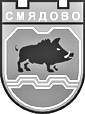  9820 гр. Смядово, пл. „Княз Борис І”№2; телефон: 05351/2033; факс: 05351/2226 Obshtina_smiadovo@abv.bg    www.smyadovo.bgП Р О Т О К О Лза устно заявяване на нотариално удостоверяване на верността на преписи и извлечения от документи и книжа(Уникален идентификатор на административната услуга – 2072)Днес, ..............................., длъжностното лице: ……..........................................................................................................................................(посочват се трите имена на лицето)на длъжност .....................................................................................................................................................в ....................................................................................................................................................,(наименование на длъжността и звеното)на основание чл. 29, ал. 5 от АПК състави този протокол в уверение на това, че заявителят …………………………………………….………………………….......................................,(посочват се трите имена на лицето)с постоянен/настоящ адрес гр./с. ..............................................., община………...…..……, област……..…………...., ул. (ж.к.) …………………….……………………...................., тел.:………...................., електронен адрес ……………………………..устно заяви искане за нотариално удостоверяване на верността на преписи и извлечения от документи и книжа:......................................................................................................................................................................................................................................................................................................................................(посочва се видът на документа и/или книжата)Заявителят прилага следните документи:Документ за самоличност (лична карта).Документ, от който е направен преписът или извлечението, представен за удостоверяване - оригинал.Копие на документа, от който е направен преписът или извлечението, представен за удостоверяване (при необходимост).Препис или извлечение, за което следва да се удостовери верността. Уведомен/а съм, че Община Смядово в качеството си на администратор на лични данни ще обработва и съхранява личните  ми данни   само за конкретни, изрично указани и законни цели, както и за целите на  административното обслужване на основание Регламент 2016/679 на Европейския парламент и Съвета от 27 април 2016 г. и Закона на защита на личните данни, относно  предоставянето  на съответната услуга. Запознат съм с Политиката за защита на лични данни и Декларацията за поверителност на Община Смядово.Длъжностно лице:.........................................            (име и подпис)Заявител: .......................................................(подпис)